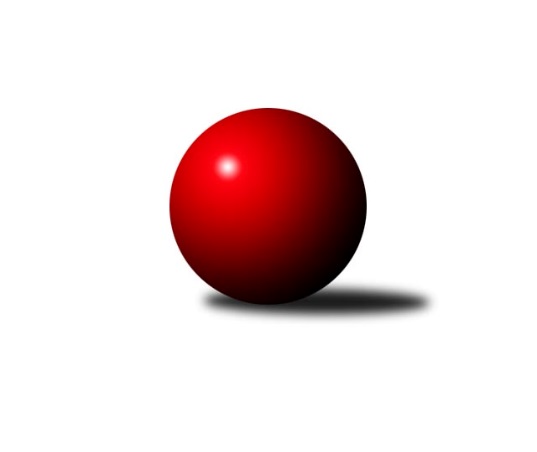 Č.9Ročník 2023/2024	14.8.2024 Středočeský krajský přebor I. třídy 2023/2024Statistika 9. kolaTabulka družstev:		družstvo	záp	výh	rem	proh	skore	sety	průměr	body	plné	dorážka	chyby	1.	KK Sadská B	8	8	0	0	53.0 : 11.0 	(72.0 : 24.0)	2629	16	1818	811	35.1	2.	KK Vlašim B	8	6	1	1	47.5 : 16.5 	(56.5 : 39.5)	2502	13	1766	736	44.5	3.	TJ Sokol Kostelec n.Č.l. A	8	5	0	3	38.0 : 26.0 	(55.0 : 41.0)	2523	10	1751	772	40	4.	KK Jiří Poděbrady B	8	5	0	3	34.5 : 29.5 	(42.0 : 54.0)	2544	10	1773	771	44.5	5.	KK Kosmonosy C	9	5	0	4	38.0 : 34.0 	(55.0 : 53.0)	2497	10	1741	756	46	6.	TJ Sparta Kutná Hora B	8	4	0	4	35.0 : 29.0 	(47.5 : 48.5)	2498	8	1769	729	47.8	7.	Kuželky Tehovec B	8	3	0	5	29.0 : 35.0 	(49.5 : 46.5)	2402	6	1664	737	52.6	8.	KK Kolín B	8	3	0	5	21.0 : 43.0 	(47.0 : 49.0)	2503	6	1746	757	47.9	9.	TJ Kovohutě Příbram B	8	2	1	5	21.0 : 43.0 	(36.0 : 60.0)	2359	5	1684	675	59.6	10.	TJ Sokol Benešov C	9	2	0	7	25.0 : 47.0 	(43.0 : 65.0)	2477	4	1744	733	58.6	11.	TJ Sparta Kutná Hora C	8	1	0	7	18.0 : 46.0 	(36.5 : 59.5)	2456	2	1710	746	53.1Tabulka doma:		družstvo	záp	výh	rem	proh	skore	sety	průměr	body	maximum	minimum	1.	KK Sadská B	5	5	0	0	33.0 : 7.0 	(45.5 : 14.5)	2689	10	2720	2618	2.	KK Vlašim B	4	4	0	0	25.5 : 6.5 	(30.0 : 18.0)	2566	8	2602	2526	3.	KK Kosmonosy C	5	4	0	1	26.0 : 14.0 	(34.5 : 25.5)	2601	8	2681	2531	4.	Kuželky Tehovec B	4	3	0	1	20.0 : 12.0 	(31.0 : 17.0)	2439	6	2532	2357	5.	KK Jiří Poděbrady B	4	3	0	1	20.0 : 12.0 	(20.0 : 28.0)	2680	6	2731	2602	6.	TJ Sokol Kostelec n.Č.l. A	3	2	0	1	17.0 : 7.0 	(24.5 : 11.5)	2622	4	2672	2567	7.	TJ Sokol Benešov C	5	2	0	3	15.0 : 25.0 	(25.5 : 34.5)	2404	4	2507	2358	8.	KK Kolín B	5	2	0	3	14.0 : 26.0 	(30.5 : 29.5)	2499	4	2559	2440	9.	TJ Kovohutě Příbram B	4	1	1	2	13.0 : 19.0 	(23.0 : 25.0)	2340	3	2384	2307	10.	TJ Sparta Kutná Hora B	3	1	0	2	12.0 : 12.0 	(18.0 : 18.0)	2540	2	2610	2472	11.	TJ Sparta Kutná Hora C	3	1	0	2	9.0 : 15.0 	(15.5 : 20.5)	2487	2	2568	2426Tabulka venku:		družstvo	záp	výh	rem	proh	skore	sety	průměr	body	maximum	minimum	1.	KK Sadská B	3	3	0	0	20.0 : 4.0 	(26.5 : 9.5)	2647	6	2753	2520	2.	TJ Sparta Kutná Hora B	5	3	0	2	23.0 : 17.0 	(29.5 : 30.5)	2502	6	2606	2457	3.	TJ Sokol Kostelec n.Č.l. A	5	3	0	2	21.0 : 19.0 	(30.5 : 29.5)	2498	6	2662	2394	4.	KK Vlašim B	4	2	1	1	22.0 : 10.0 	(26.5 : 21.5)	2481	5	2538	2416	5.	KK Jiří Poděbrady B	4	2	0	2	14.5 : 17.5 	(22.0 : 26.0)	2510	4	2633	2353	6.	KK Kolín B	3	1	0	2	7.0 : 17.0 	(16.5 : 19.5)	2504	2	2575	2468	7.	KK Kosmonosy C	4	1	0	3	12.0 : 20.0 	(20.5 : 27.5)	2471	2	2600	2367	8.	TJ Kovohutě Příbram B	4	1	0	3	8.0 : 24.0 	(13.0 : 35.0)	2364	2	2374	2348	9.	TJ Sokol Benešov C	4	0	0	4	10.0 : 22.0 	(17.5 : 30.5)	2495	0	2648	2405	10.	Kuželky Tehovec B	4	0	0	4	9.0 : 23.0 	(18.5 : 29.5)	2392	0	2594	2258	11.	TJ Sparta Kutná Hora C	5	0	0	5	9.0 : 31.0 	(21.0 : 39.0)	2448	0	2688	2337Tabulka podzimní části:		družstvo	záp	výh	rem	proh	skore	sety	průměr	body	doma	venku	1.	KK Sadská B	8	8	0	0	53.0 : 11.0 	(72.0 : 24.0)	2629	16 	5 	0 	0 	3 	0 	0	2.	KK Vlašim B	8	6	1	1	47.5 : 16.5 	(56.5 : 39.5)	2502	13 	4 	0 	0 	2 	1 	1	3.	TJ Sokol Kostelec n.Č.l. A	8	5	0	3	38.0 : 26.0 	(55.0 : 41.0)	2523	10 	2 	0 	1 	3 	0 	2	4.	KK Jiří Poděbrady B	8	5	0	3	34.5 : 29.5 	(42.0 : 54.0)	2544	10 	3 	0 	1 	2 	0 	2	5.	KK Kosmonosy C	9	5	0	4	38.0 : 34.0 	(55.0 : 53.0)	2497	10 	4 	0 	1 	1 	0 	3	6.	TJ Sparta Kutná Hora B	8	4	0	4	35.0 : 29.0 	(47.5 : 48.5)	2498	8 	1 	0 	2 	3 	0 	2	7.	Kuželky Tehovec B	8	3	0	5	29.0 : 35.0 	(49.5 : 46.5)	2402	6 	3 	0 	1 	0 	0 	4	8.	KK Kolín B	8	3	0	5	21.0 : 43.0 	(47.0 : 49.0)	2503	6 	2 	0 	3 	1 	0 	2	9.	TJ Kovohutě Příbram B	8	2	1	5	21.0 : 43.0 	(36.0 : 60.0)	2359	5 	1 	1 	2 	1 	0 	3	10.	TJ Sokol Benešov C	9	2	0	7	25.0 : 47.0 	(43.0 : 65.0)	2477	4 	2 	0 	3 	0 	0 	4	11.	TJ Sparta Kutná Hora C	8	1	0	7	18.0 : 46.0 	(36.5 : 59.5)	2456	2 	1 	0 	2 	0 	0 	5Tabulka jarní části:		družstvo	záp	výh	rem	proh	skore	sety	průměr	body	doma	venku	1.	KK Kolín B	0	0	0	0	0.0 : 0.0 	(0.0 : 0.0)	0	0 	0 	0 	0 	0 	0 	0 	2.	Kuželky Tehovec B	0	0	0	0	0.0 : 0.0 	(0.0 : 0.0)	0	0 	0 	0 	0 	0 	0 	0 	3.	TJ Sokol Kostelec n.Č.l. A	0	0	0	0	0.0 : 0.0 	(0.0 : 0.0)	0	0 	0 	0 	0 	0 	0 	0 	4.	KK Sadská B	0	0	0	0	0.0 : 0.0 	(0.0 : 0.0)	0	0 	0 	0 	0 	0 	0 	0 	5.	KK Kosmonosy C	0	0	0	0	0.0 : 0.0 	(0.0 : 0.0)	0	0 	0 	0 	0 	0 	0 	0 	6.	TJ Sokol Benešov C	0	0	0	0	0.0 : 0.0 	(0.0 : 0.0)	0	0 	0 	0 	0 	0 	0 	0 	7.	KK Vlašim B	0	0	0	0	0.0 : 0.0 	(0.0 : 0.0)	0	0 	0 	0 	0 	0 	0 	0 	8.	TJ Sparta Kutná Hora B	0	0	0	0	0.0 : 0.0 	(0.0 : 0.0)	0	0 	0 	0 	0 	0 	0 	0 	9.	TJ Kovohutě Příbram B	0	0	0	0	0.0 : 0.0 	(0.0 : 0.0)	0	0 	0 	0 	0 	0 	0 	0 	10.	TJ Sparta Kutná Hora C	0	0	0	0	0.0 : 0.0 	(0.0 : 0.0)	0	0 	0 	0 	0 	0 	0 	0 	11.	KK Jiří Poděbrady B	0	0	0	0	0.0 : 0.0 	(0.0 : 0.0)	0	0 	0 	0 	0 	0 	0 	0 Zisk bodů pro družstvo:		jméno hráče	družstvo	body	zápasy	v %	dílčí body	sety	v %	1.	Daniel Brejcha 	TJ Sparta Kutná Hora B 	8	/	8	(100%)	15	/	16	(94%)	2.	Jan Svoboda 	KK Sadská B 	8	/	8	(100%)	14.5	/	16	(91%)	3.	Jan Renka st.	KK Sadská B 	7	/	7	(100%)	14	/	14	(100%)	4.	Renáta Vystrčilová 	KK Kosmonosy C 	7	/	8	(88%)	13.5	/	16	(84%)	5.	Jan Volhejn 	Kuželky Tehovec B 	7	/	8	(88%)	12.5	/	16	(78%)	6.	Daniel Sus 	TJ Sokol Kostelec n.Č.l. A 	7	/	8	(88%)	12	/	16	(75%)	7.	Jiří Řehoř 	KK Kosmonosy C 	7	/	9	(78%)	9	/	18	(50%)	8.	Jan Renka ml.	KK Sadská B 	6	/	6	(100%)	12	/	12	(100%)	9.	Jan Cukr 	Kuželky Tehovec B 	6	/	7	(86%)	12	/	14	(86%)	10.	Jaroslav Hojka 	KK Sadská B 	6	/	8	(75%)	12.5	/	16	(78%)	11.	Pavel Vojta 	KK Vlašim B 	6	/	8	(75%)	10.5	/	16	(66%)	12.	Ondřej Šustr 	KK Jiří Poděbrady B 	6	/	8	(75%)	7	/	16	(44%)	13.	Jiří Kadleček 	KK Vlašim B 	5	/	5	(100%)	7	/	10	(70%)	14.	Roman Weiss 	KK Kolín B 	5	/	6	(83%)	11	/	12	(92%)	15.	Jiří Miláček 	KK Jiří Poděbrady B 	5	/	7	(71%)	8	/	14	(57%)	16.	Jiří Halfar 	TJ Sparta Kutná Hora B 	5	/	7	(71%)	7.5	/	14	(54%)	17.	Martin Šatava 	TJ Sokol Kostelec n.Č.l. A 	5	/	8	(63%)	10.5	/	16	(66%)	18.	Karel Drábek 	TJ Sokol Benešov C 	5	/	8	(63%)	10	/	16	(63%)	19.	Vladimír Klindera 	KK Jiří Poděbrady B 	5	/	8	(63%)	8	/	16	(50%)	20.	Jitka Drábková 	TJ Sokol Benešov C 	5	/	9	(56%)	9	/	18	(50%)	21.	Luboš Zajíček 	KK Vlašim B 	4	/	4	(100%)	7	/	8	(88%)	22.	Miroslav Drábek 	TJ Sokol Benešov C 	4	/	6	(67%)	7	/	12	(58%)	23.	Simona Kačenová 	KK Vlašim B 	4	/	6	(67%)	7	/	12	(58%)	24.	Tomáš Bílek 	Kuželky Tehovec B 	4	/	6	(67%)	6	/	12	(50%)	25.	Lukáš Štich 	KK Jiří Poděbrady B 	4	/	6	(67%)	6	/	12	(50%)	26.	Jitka Bulíčková 	TJ Sparta Kutná Hora C 	4	/	7	(57%)	9.5	/	14	(68%)	27.	Petr Kříž 	TJ Kovohutě Příbram B 	4	/	7	(57%)	8	/	14	(57%)	28.	Eva Renková 	TJ Sparta Kutná Hora C 	4	/	7	(57%)	8	/	14	(57%)	29.	Milena Čapková 	TJ Kovohutě Příbram B 	4	/	7	(57%)	7.5	/	14	(54%)	30.	Miroslav Šplíchal 	TJ Sokol Kostelec n.Č.l. A 	4	/	7	(57%)	6	/	14	(43%)	31.	Václav Šefl 	TJ Kovohutě Příbram B 	4	/	8	(50%)	9.5	/	16	(59%)	32.	Jiří Buben 	KK Kosmonosy C 	4	/	8	(50%)	9	/	16	(56%)	33.	Miloslav Budský 	TJ Sokol Kostelec n.Č.l. A 	4	/	8	(50%)	7.5	/	16	(47%)	34.	Jiří Řehoř 	KK Kosmonosy C 	4	/	9	(44%)	10	/	18	(56%)	35.	Milan Černý 	KK Vlašim B 	3.5	/	6	(58%)	6.5	/	12	(54%)	36.	Miloš Lédl 	KK Sadská B 	3	/	4	(75%)	5	/	8	(63%)	37.	František Tesař 	TJ Sparta Kutná Hora B 	3	/	5	(60%)	4.5	/	10	(45%)	38.	Václav Pufler 	TJ Sparta Kutná Hora B 	3	/	5	(60%)	4	/	10	(40%)	39.	Ladislav Hetcl ml.	KK Kolín B 	3	/	6	(50%)	8	/	12	(67%)	40.	Veronika Šatavová 	TJ Sokol Kostelec n.Č.l. A 	3	/	6	(50%)	8	/	12	(67%)	41.	Vojtěch Kaucner 	TJ Sparta Kutná Hora B 	3	/	6	(50%)	5.5	/	12	(46%)	42.	Jaroslava Soukenková 	TJ Sokol Kostelec n.Č.l. A 	3	/	6	(50%)	5	/	12	(42%)	43.	Adam Janda 	TJ Sparta Kutná Hora B 	3	/	6	(50%)	5	/	12	(42%)	44.	Adéla Čákorová 	Kuželky Tehovec B 	3	/	7	(43%)	9	/	14	(64%)	45.	Karel Palát 	TJ Sokol Benešov C 	3	/	7	(43%)	7.5	/	14	(54%)	46.	Ivana Kopecká 	TJ Sparta Kutná Hora C 	3	/	7	(43%)	5	/	14	(36%)	47.	Ladislav Hetcl st.	KK Kolín B 	3	/	8	(38%)	8.5	/	16	(53%)	48.	Jitka Vavřinová 	KK Jiří Poděbrady B 	2.5	/	5	(50%)	7	/	10	(70%)	49.	Jakub Hlaváček 	KK Vlašim B 	2	/	2	(100%)	3	/	4	(75%)	50.	Ladislav Dytrych 	KK Kosmonosy C 	2	/	2	(100%)	3	/	4	(75%)	51.	Vladislav Pessr 	KK Vlašim B 	2	/	3	(67%)	4	/	6	(67%)	52.	Marie Váňová 	KK Vlašim B 	2	/	3	(67%)	2	/	6	(33%)	53.	Pavel Vykouk 	KK Vlašim B 	2	/	3	(67%)	2	/	6	(33%)	54.	Martin Malkovský 	TJ Sokol Kostelec n.Č.l. A 	2	/	5	(40%)	6	/	10	(60%)	55.	Jana Abrahámová 	TJ Sparta Kutná Hora C 	2	/	5	(40%)	4	/	10	(40%)	56.	Marie Šturmová 	KK Sadská B 	2	/	5	(40%)	4	/	10	(40%)	57.	Jan Suchánek 	KK Sadská B 	2	/	6	(33%)	5	/	12	(42%)	58.	Markéta Lavická 	TJ Sparta Kutná Hora C 	2	/	6	(33%)	4	/	12	(33%)	59.	Miloslav Procházka 	TJ Sokol Benešov C 	2	/	6	(33%)	4	/	12	(33%)	60.	Jakub Moučka 	KK Kolín B 	2	/	7	(29%)	7	/	14	(50%)	61.	Václav Kodet 	TJ Kovohutě Příbram B 	2	/	7	(29%)	6	/	14	(43%)	62.	Jaroslav Chmel 	TJ Kovohutě Příbram B 	2	/	7	(29%)	3	/	14	(21%)	63.	Ondřej Majerčík 	KK Kosmonosy C 	2	/	8	(25%)	4	/	16	(25%)	64.	Tomáš Hašek 	KK Vlašim B 	1	/	1	(100%)	2	/	2	(100%)	65.	Vladimír Matějka 	Kuželky Tehovec B 	1	/	1	(100%)	2	/	2	(100%)	66.	Luboš Trna 	KK Vlašim B 	1	/	2	(50%)	2	/	4	(50%)	67.	Jan Dušek 	KK Sadská B 	1	/	2	(50%)	2	/	4	(50%)	68.	Jan Urban 	KK Vlašim B 	1	/	2	(50%)	2	/	4	(50%)	69.	Miroslav Kopecký 	TJ Sparta Kutná Hora B 	1	/	3	(33%)	1	/	6	(17%)	70.	Dalibor Mierva 	KK Kolín B 	1	/	4	(25%)	3.5	/	8	(44%)	71.	Milan Kropáč 	TJ Sokol Benešov C 	1	/	4	(25%)	1	/	8	(13%)	72.	Eliška Anna Cukrová 	Kuželky Tehovec B 	1	/	5	(20%)	3.5	/	10	(35%)	73.	Klára Miláčková 	TJ Sparta Kutná Hora C 	1	/	6	(17%)	5	/	12	(42%)	74.	Dušan Richter 	KK Jiří Poděbrady B 	1	/	6	(17%)	4	/	12	(33%)	75.	Jindřiška Svobodová 	KK Kosmonosy C 	1	/	6	(17%)	2.5	/	12	(21%)	76.	Patrik Polach 	TJ Sokol Benešov C 	1	/	6	(17%)	2	/	12	(17%)	77.	Tomáš Pekař 	KK Kolín B 	1	/	7	(14%)	5	/	14	(36%)	78.	Bohumír Kopecký 	TJ Sparta Kutná Hora B 	1	/	7	(14%)	5	/	14	(36%)	79.	Jan Hrubý 	Kuželky Tehovec B 	1	/	7	(14%)	4	/	14	(29%)	80.	Svatopluk Čech 	KK Jiří Poděbrady B 	1	/	8	(13%)	2	/	16	(13%)	81.	David Dvořák 	TJ Sokol Benešov C 	0	/	1	(0%)	1	/	2	(50%)	82.	Vladislav Tajč 	KK Kosmonosy C 	0	/	1	(0%)	1	/	2	(50%)	83.	Radek Hrubý 	Kuželky Tehovec B 	0	/	1	(0%)	0	/	2	(0%)	84.	Natálie Krupková 	KK Kolín B 	0	/	1	(0%)	0	/	2	(0%)	85.	František Pícha 	KK Vlašim B 	0	/	1	(0%)	0	/	2	(0%)	86.	Leoš Chalupa 	KK Vlašim B 	0	/	2	(0%)	1.5	/	4	(38%)	87.	Lukáš Vacek 	KK Kolín B 	0	/	2	(0%)	1	/	4	(25%)	88.	Miloš Brenning 	TJ Kovohutě Příbram B 	0	/	2	(0%)	1	/	4	(25%)	89.	Sabrina Zapletalová 	KK Kosmonosy C 	0	/	2	(0%)	1	/	4	(25%)	90.	Zdeňka Vokolková 	TJ Sparta Kutná Hora C 	0	/	2	(0%)	0	/	4	(0%)	91.	Zdeňka Čistá 	TJ Kovohutě Příbram B 	0	/	2	(0%)	0	/	4	(0%)	92.	Hana Barborová 	TJ Sparta Kutná Hora C 	0	/	2	(0%)	0	/	4	(0%)	93.	Ivan Vondrák 	TJ Sokol Benešov C 	0	/	2	(0%)	0	/	4	(0%)	94.	Marie Adamcová 	TJ Sparta Kutná Hora C 	0	/	3	(0%)	1	/	6	(17%)	95.	Jan Procházka 	Kuželky Tehovec B 	0	/	4	(0%)	0.5	/	8	(6%)	96.	Vladimír Pergl 	TJ Kovohutě Příbram B 	0	/	4	(0%)	0	/	8	(0%)	97.	Rudolf Zborník 	KK Kolín B 	0	/	7	(0%)	3	/	14	(21%)Průměry na kuželnách:		kuželna	průměr	plné	dorážka	chyby	výkon na hráče	1.	Poděbrady, 1-4	2625	1817	808	45.2	(437.6)	2.	KK Kosmonosy, 3-6	2558	1778	780	50.0	(426.5)	3.	TJ Sokol Kostelec nad Černými lesy, 1-4	2545	1760	785	47.0	(424.3)	4.	TJ Sparta Kutná Hora, 1-4	2522	1753	768	45.3	(420.4)	5.	Spartak Vlašim, 1-2	2515	1763	751	49.6	(419.2)	6.	Benešov, 1-4	2405	1693	712	54.6	(401.0)	7.	TJ Sokol Tehovec, 1-2	2401	1680	720	49.0	(400.2)	8.	TJ Kovohutě Příbram, 1-2	2362	1667	695	51.9	(393.7)Nejlepší výkony na kuželnách:Poděbrady, 1-4KK Sadská B	2753	2. kolo	Lukáš Štich 	KK Jiří Poděbrady B	502	1. koloKK Jiří Poděbrady B	2731	6. kolo	Jan Renka st.	KK Sadská B	501	1. koloKK Sadská B	2720	1. kolo	Lukáš Štich 	KK Jiří Poděbrady B	501	6. koloKK Sadská B	2718	3. kolo	Jan Svoboda 	KK Sadská B	499	4. koloKK Sadská B	2701	8. kolo	Jaroslav Hojka 	KK Sadská B	494	1. koloKK Jiří Poděbrady B	2694	1. kolo	Eva Renková 	TJ Sparta Kutná Hora C	494	1. koloKK Jiří Poděbrady B	2693	4. kolo	Jan Renka st.	KK Sadská B	490	8. koloKK Sadská B	2689	4. kolo	Jaroslav Hojka 	KK Sadská B	485	8. koloTJ Sparta Kutná Hora C	2688	1. kolo	Jaroslav Hojka 	KK Sadská B	484	3. koloTJ Sokol Benešov C	2648	4. kolo	Jan Svoboda 	KK Sadská B	483	2. koloKK Kosmonosy, 3-6KK Kosmonosy C	2681	5. kolo	Jiří Řehoř 	KK Kosmonosy C	487	5. koloKK Jiří Poděbrady B	2633	3. kolo	Jiří Buben 	KK Kosmonosy C	486	5. koloKK Kosmonosy C	2616	3. kolo	Roman Weiss 	KK Kolín B	485	8. koloKK Kosmonosy C	2593	8. kolo	Jitka Bulíčková 	TJ Sparta Kutná Hora C	476	5. koloKK Kosmonosy C	2586	1. kolo	Jiří Řehoř 	KK Kosmonosy C	473	3. koloKK Kosmonosy C	2531	6. kolo	Jindřiška Svobodová 	KK Kosmonosy C	472	5. koloTJ Sokol Kostelec n.Č.l. A	2515	1. kolo	Vladimír Klindera 	KK Jiří Poděbrady B	461	3. koloTJ Sparta Kutná Hora C	2495	5. kolo	Ondřej Majerčík 	KK Kosmonosy C	460	6. koloTJ Sokol Benešov C	2469	6. kolo	Renáta Vystrčilová 	KK Kosmonosy C	458	1. koloKK Kolín B	2468	8. kolo	Jiří Miláček 	KK Jiří Poděbrady B	457	3. koloTJ Sokol Kostelec nad Černými lesy, 1-4TJ Sokol Kostelec n.Č.l. A	2672	9. kolo	Miroslav Šplíchal 	TJ Sokol Kostelec n.Č.l. A	466	2. koloTJ Sokol Kostelec n.Č.l. A	2627	2. kolo	Daniel Sus 	TJ Sokol Kostelec n.Č.l. A	461	2. koloKK Kolín B	2575	4. kolo	Roman Weiss 	KK Kolín B	461	4. koloTJ Sokol Kostelec n.Č.l. A	2567	4. kolo	Martin Malkovský 	TJ Sokol Kostelec n.Č.l. A	458	9. koloTJ Sokol Benešov C	2459	2. kolo	Ladislav Hetcl ml.	KK Kolín B	458	4. koloTJ Kovohutě Příbram B	2374	9. kolo	Miloslav Budský 	TJ Sokol Kostelec n.Č.l. A	457	4. kolo		. kolo	Daniel Sus 	TJ Sokol Kostelec n.Č.l. A	454	9. kolo		. kolo	Miloslav Budský 	TJ Sokol Kostelec n.Č.l. A	453	2. kolo		. kolo	Jaroslava Soukenková 	TJ Sokol Kostelec n.Č.l. A	450	9. kolo		. kolo	Petr Kříž 	TJ Kovohutě Příbram B	445	9. koloTJ Sparta Kutná Hora, 1-4KK Sadská B	2667	7. kolo	Jitka Bulíčková 	TJ Sparta Kutná Hora C	505	6. koloTJ Sokol Kostelec n.Č.l. A	2662	8. kolo	Adam Janda 	TJ Sparta Kutná Hora B	495	1. koloTJ Sparta Kutná Hora B	2610	9. kolo	Ladislav Hetcl ml.	KK Kolín B	489	1. koloTJ Sparta Kutná Hora B	2606	1. kolo	Jan Renka st.	KK Sadská B	489	7. koloTJ Sparta Kutná Hora C	2568	6. kolo	Daniel Brejcha 	TJ Sparta Kutná Hora B	487	2. koloTJ Sokol Kostelec n.Č.l. A	2560	5. kolo	Roman Weiss 	KK Kolín B	478	7. koloKK Kolín B	2559	5. kolo	Jaroslav Hojka 	KK Sadská B	475	7. koloKK Kosmonosy C	2549	9. kolo	Jiří Řehoř 	KK Kosmonosy C	471	9. koloKK Jiří Poděbrady B	2546	7. kolo	Jitka Drábková 	TJ Sokol Benešov C	468	9. koloKK Kolín B	2545	9. kolo	Miloslav Budský 	TJ Sokol Kostelec n.Č.l. A	468	8. koloSpartak Vlašim, 1-2KK Vlašim B	2602	4. kolo	Daniel Brejcha 	TJ Sparta Kutná Hora B	490	4. koloKK Vlašim B	2570	9. kolo	Pavel Vojta 	KK Vlašim B	468	4. koloKK Vlašim B	2565	2. kolo	Pavel Vojta 	KK Vlašim B	466	9. koloKK Vlašim B	2526	7. kolo	Luboš Zajíček 	KK Vlašim B	458	9. koloKK Jiří Poděbrady B	2508	9. kolo	Veronika Šatavová 	TJ Sokol Kostelec n.Č.l. A	457	7. koloTJ Sokol Kostelec n.Č.l. A	2472	7. kolo	Milan Černý 	KK Vlašim B	456	7. koloTJ Sparta Kutná Hora B	2457	4. kolo	Pavel Vojta 	KK Vlašim B	450	2. koloKuželky Tehovec B	2423	2. kolo	Vladislav Pessr 	KK Vlašim B	449	4. kolo		. kolo	Milan Černý 	KK Vlašim B	445	9. kolo		. kolo	Jitka Vavřinová 	KK Jiří Poděbrady B	445	9. koloBenešov, 1-4KK Sadská B	2520	5. kolo	Jan Renka st.	KK Sadská B	483	5. koloKK Vlašim B	2511	1. kolo	Karel Drábek 	TJ Sokol Benešov C	467	3. koloTJ Sokol Benešov C	2507	7. kolo	Karel Drábek 	TJ Sokol Benešov C	462	5. koloTJ Sokol Benešov C	2395	5. kolo	Petr Kříž 	TJ Kovohutě Příbram B	457	3. koloTJ Sokol Benešov C	2380	8. kolo	Jitka Bulíčková 	TJ Sparta Kutná Hora C	456	7. koloTJ Sparta Kutná Hora C	2380	7. kolo	Miroslav Drábek 	TJ Sokol Benešov C	453	8. koloTJ Sokol Benešov C	2378	1. kolo	Miroslav Drábek 	TJ Sokol Benešov C	448	7. koloTJ Kovohutě Příbram B	2371	3. kolo	Jan Renka ml.	KK Sadská B	439	5. koloTJ Sokol Benešov C	2358	3. kolo	Karel Drábek 	TJ Sokol Benešov C	438	1. koloKuželky Tehovec B	2258	8. kolo	Vladislav Pessr 	KK Vlašim B	438	1. koloTJ Sokol Tehovec, 1-2Kuželky Tehovec B	2532	7. kolo	Jan Cukr 	Kuželky Tehovec B	473	9. koloKuželky Tehovec B	2480	9. kolo	Jan Volhejn 	Kuželky Tehovec B	468	7. koloTJ Sokol Kostelec n.Č.l. A	2394	3. kolo	Jan Cukr 	Kuželky Tehovec B	462	7. koloKuželky Tehovec B	2386	5. kolo	Martin Šatava 	TJ Sokol Kostelec n.Č.l. A	454	3. koloKK Kosmonosy C	2369	7. kolo	Jan Volhejn 	Kuželky Tehovec B	430	3. koloKuželky Tehovec B	2357	3. kolo	Tomáš Bílek 	Kuželky Tehovec B	428	9. koloKK Jiří Poděbrady B	2353	5. kolo	Vladimír Matějka 	Kuželky Tehovec B	425	9. koloTJ Sparta Kutná Hora C	2337	9. kolo	Adéla Čákorová 	Kuželky Tehovec B	425	5. kolo		. kolo	Jitka Bulíčková 	TJ Sparta Kutná Hora C	425	9. kolo		. kolo	Jan Cukr 	Kuželky Tehovec B	423	3. koloTJ Kovohutě Příbram, 1-2TJ Sparta Kutná Hora B	2462	6. kolo	Daniel Brejcha 	TJ Sparta Kutná Hora B	445	6. koloKK Vlašim B	2416	8. kolo	Václav Pufler 	TJ Sparta Kutná Hora B	429	6. koloTJ Kovohutě Příbram B	2384	8. kolo	Luboš Trna 	KK Vlašim B	428	8. koloKK Kosmonosy C	2367	2. kolo	Tomáš Bílek 	Kuželky Tehovec B	428	4. koloTJ Kovohutě Příbram B	2351	4. kolo	Václav Šefl 	TJ Kovohutě Příbram B	425	2. koloTJ Kovohutě Příbram B	2317	6. kolo	Václav Šefl 	TJ Kovohutě Příbram B	424	6. koloTJ Kovohutě Příbram B	2307	2. kolo	Jan Volhejn 	Kuželky Tehovec B	423	4. koloKuželky Tehovec B	2294	4. kolo	Milena Čapková 	TJ Kovohutě Příbram B	421	4. kolo		. kolo	Václav Šefl 	TJ Kovohutě Příbram B	419	4. kolo		. kolo	Ondřej Majerčík 	KK Kosmonosy C	418	2. koloČetnost výsledků:	8.0 : 0.0	3x	7.0 : 1.0	4x	6.5 : 1.5	1x	6.0 : 2.0	14x	5.0 : 3.0	6x	4.0 : 4.0	1x	3.0 : 5.0	4x	2.0 : 6.0	6x	1.0 : 7.0	4x	0.0 : 8.0	2x